ส่วนราชการ                                                                         โทร.ที่       ศธ ๐๕๒๗/                                      วันที่   เรื่อง    	ขออนุมัติเบิกค่าใช้จ่ายโครงการวิจัยที่ได้รับทุนอุดหนุนการทำกิจกรรมส่งเสริมและสนับสนุนการวิจัย แผนพัฒนาศักยภาพบัณฑิตวิจัยรุ่นใหม่ ๒๕๖๑ ระดับปริญญา............. เรียน    คณบดีบัณฑิตวิทยาลัย		 ตามที่มหาวิทยาลัยอนุมัติให้ทุนอุดหนุนการทำกิจกรรมส่งเสริมและสนับสนุนการวิจัย 
การบริหารแผนพัฒนาศักยภาพบัณฑิตวิจัยรุ่นใหม่ ระดับปริญญา... ประจำปี ๒๕๖๑ ให้แก่โครงการวิจัยเรื่อง “................” ในวงเงิน “.................” บาท (...........) ในระยะเวลา .... เดือน นับตั้งแต่ ........... เดือน .....................  พ.ศ. ๒๕๖๑ ถึงวันที่ ........... เดือน ..................... พ.ศ. ๒๕....... นั้นโดยมี............................. เป็นหัวหน้าโครงการ และ......................เป็นอาจารย์ที่ปรึกษา สังกัด......................... นั้น 		ในการนี้เพื่อให้การเบิกค่าใช้จ่ายโครงการวิจัยเป็นไปด้วยความเรียบร้อย จึงขออนุมัติ
เบิกค่าใช้จ่ายโครงการวิจัยดังกล่าว จำนวนเงิน “...............” บาท (............) โดยเบิกจ่ายจากเงินงบประมาณบริหารแผนการทำกิจกรรมส่งเสริมและสนับสนุนการวิจัย แผนพัฒนาศักยภาพบัณฑิตวิจัยรุ่นใหม่ ระดับปริญญาโท/ปริญญาเอก ประจำปี ๒๕๖๑ 		จึงเรียนมาเพื่อโปรดพิจารณาอนุมัติลงชื่อ  ……………….………………………........                          (............................................................)                                                                                                  								          หัวหน้าโครงการวิจัยเรียน   คณบดีบัณฑิตวิทยาลัย         เพื่อโปรดพิจารณาอนุมัติ         ลงชื่อ  …………………………………………......                 (.......................................)                       อาจารย์ที่ปรึกษา                    (วันที่....../....../.......)เรียน   คณบดีบัณฑิตวิทยาลัย        (   )  เห็นควรอนุมัติ   (   )  เห็นควรไม่อนุมัติ                  ลงชื่อ  …………………………………………………               (นางสาวพัชรี ท้วมใจดี)       หัวหน้าสำนักงานเลขานุการบัณฑิตวิทยาลัย                 (วันที่....../....../.......)เรียน   คณบดีบัณฑิตวิทยาลัย     เห็นควรอนุมัติ และให้ดำเนินการบันทึกข้อมูล     ลงชื่อ  …………………………………………......                  (…………………………….….)                   ผู้ประสานงานวิจัยคณะ                    (วันที่....../....../.......)(   )  อนุมัติ     (   )  ไม่อนุมัติ    ลงชื่อ  ……………………………....…………………   (ผู้ช่วยศาสตราจารย์ ดร.พงศ์พันธ์ กิจสนาโยธิน)     
รองคณบดีฝ่ายนโยบายและแผน ปฎิบัติราชการแทน                คณบดีบัณฑิตวิทยาลัย                 (วันที่....../....../.......)(   )  อนุมัติ     (   )  ไม่อนุมัติ    ลงชื่อ  ……………………………....…………………   (ผู้ช่วยศาสตราจารย์ ดร.พงศ์พันธ์ กิจสนาโยธิน)     
รองคณบดีฝ่ายนโยบายและแผน ปฎิบัติราชการแทน                คณบดีบัณฑิตวิทยาลัย                 (วันที่....../....../.......)เรียน   คณบดีบัณฑิตวิทยาลัย     เห็นควรอนุมัติ     ลงชื่อ  …………………………………………......                (……..……………………….….)รองคณบดีฝ่ายวิจัย/คณบดีคณะ.............................                    (วันที่....../....../.......)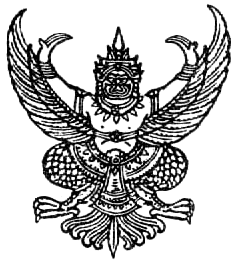 